Випуск   №  4 (108) грудень 2016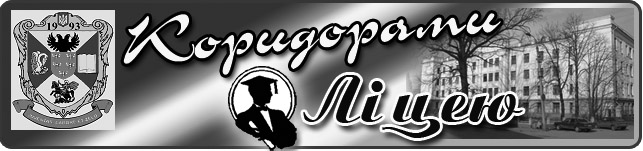 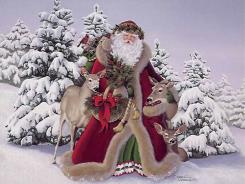 ШАНОВНІ ВЧИТЕЛІ!      Прийміть щирі привітання з нагоди Нового 2017 року! Нехай Новий рік буде щедрим для Вас на цікаві плани та творчі успіхи, принесе із собою смак нових перемог, упевненість у правильності обраної мети та енергію для її досягнення. Бажаємо Вам наснаги, творчих успіхів! Хай у Новому 2017 році здійсняться всі Ваші заповітні мрії і надії на краще!      Бажаємо, щоб наступний рік додав віри і життєвих сил, здійснив усі задуми та бажання. Здоров'я, благополуччя, миру та добробуту Вам! КРИМІНАЛЬНА ВІДПОВІДАЛЬНІСТЬ ЗА ЖОРСТОКЕ ПОВОДЖЕННЯ З ТВАРИНАМИНа сьогоднішній день не для кого не секрет, що наша планета потерпає від людської руки, ми будуємо безліч заводів і фабрик, від яких потерпає природа і ми самі. Але це ще дрібниця в порівнянні з тим, яка проблема нависає над нашим людством, адже люди своїми руками вбивають і катують братів наших менших, а вони є, перш за все, багатством України, її окрасою і гордістю, адже деякі з них є нашими символами і проживають виключно на території нашої Батьківщини. За останні 50 років, через людську діяльність, чисельність диких тварин та птахів скоротилося на 30%, а щороку ця цифра зростає на 1%.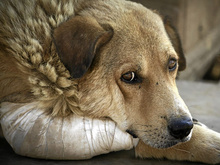 Згідно статті 1 Закону України « Про захист тварин від жорстокого поводження», встановлено, що тваринами є біологічні об’єкти,що відносяться до фауни: сільськогосподарські, домашні, дикі, у тому числі домашня та дика птиця, хутрові, лабораторні, зоопаркові, циркові.Відповідно до Закону України «Про захист тварин від жорстокого поводження» жорстоке поводження – не пов’язані з самообороною дії людини, що наносять шкоду тваринам, викликають у них фізичні або психічні страждання. Жорстокість полягає не лише в заподіянні тварині болю, але і у залякуванні, поставленні тварин у небезпеку, залишенні їх у ситуації, що викликає надмірні чи невиправдані страждання, залишенні домашніх тварин без нагляду.Відповідно до ст. 299 Кримінального кодексу України знущання над тваринами, що відносяться до хребетних, вчинене із застосуванням жорстоких методів або з хуліганських мотивів, а також нацькування зазначених тварин одна на одну, вчинене з хуліганських чи корисливих мотивів, - караються штрафом до п’ятдесяти неоподатковуваних мінімумів доходів громадян або арештом на строк до шести місяців. Ті самі дії, вчинені у присутності малолітнього, - караються штрафом до двохсот неоподатковуваних мінімумів доходів громадян або обмеженням волі на строк до двох років.Тобто відповідальність настає за умов наявності в діях (бездіяльності) особи винного ознак складу злочину (об’єкт, суб’єкт, об’єктивна, суб’єктивна сторони). До кримінальної відповідальності може бути притягнуто фізичну осудну особу, якій на момент вчинення злочину виповнилося 16 р.Вікторія Глухенька, учениця ІІ курсу фізико-математичного класу ЗНАМЕНИТІ ПОСТАТІ ТА НІЖИН◦ Марія Заньковецька – видатна українська актриса і театральна діячка, провідна зірка українського театру кінця 19 і початку 20 століть. Народилася під Ніжином у селі Заньки. Загалом прожила у місті 12 років. У Ніжині були її перші виступи у театрі, тут же вона створила свою власну професійну трупу, яка склала кістяк професійного українського театру. У місті на площі Заньковецької їй було встановлено пам’ятник.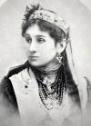 ◦           Ольга Хохлова – професійна і талановита балерина, дружина Пабло ПікассоНародилася у Ніжині, була хрещена у місцевій Хрестовоздвиженській церкві. Свого часу її батько переїхав до Петербурга, де мала Ольга вирішила, що хоче стати балериною. Дівчина була дуже обдарованою, згодом працювала у трупі Сергія Дягілєва. Коли Дягілєв працював над постановкою балету «Парад», він покликав писати музику Еріка Саті, а над декораціями – працювати Пабло Пікассо. Художник дуже любив жінок, а коли помітив, що одна з балерин, Ольга Хохлова, зовсім не звертає на нього уваги, дуже зацікавився її персоною. Він впадав за нею протягом року. Дягілєв сказав йому: «На таких жінках потрібно тільки одружуватися». Згодом так і сталося Ольга і Пабло стали подружжям, у них народився син. Найбільшу кількість картин Пікассо присвятив саме Ользі та їхньому сину. Більше дізнатися про Хохлову можна у Ніжинському краєзнавчому музеї ім. І. Спаського.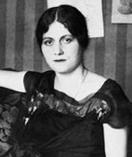 ◦    Микола Гоголь – прозаїк, драматург, поет, критик, публіцист.У 1821-1828 Гоголь навчався у Ніжинській гімназії вищих наук, де вперше виступив на сцені гімназійного театру як актор і режисер-постановник вистав «Едіп в Афінах», «Урок дочкам», «Лукавін» та багатьох інших. Майстерно зіграв роль Простакової у виставі «Недоросль».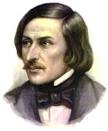       У гімназії Гоголь особливо охоче вивчав давню українську історію, народні звичаї та усну народну творчість, з якими знайомився не лише з друкованих джерел, а й на ніжинських базарах, у передмісті Магерки, де мав багато знайомих. З їх уст він записував різні словечка місцевих жителів, коротенькі історії, анекдоти у свою «Книгу всякой всячены». Пізніше ніжинські типи, окремі сценки увійшли до творів «Вечори на хуторі біля Диканьки» і «Миргород».У Ніжині Гоголь написав свої перші літературні твори і опублікував деякі з них у рукописних журналах та альманахах. Тут з’явилися його вірші «Италия», «Новоселье», «Непогода», «Две рыбки», «Битва при Калке», поема «Ганс Кюхельгартен», сатири «Насмешнику некстати», «Нечто о Нежине, или Дуракам закон не писан», драматичні твори.Анастасія Хамраєва, учениця І курсу класу української філологіїОБЕРЕЖНО ГРИП!!!   ГРИП – це небезпечне вірусне захворювання з можливістю тяжких ускладнень та ризиком смерті.Грип має симптоми, які схожі з іншими гострими респіраторними вірусними інфекціями (ГРВІ), але є набагато небезпечнішим. Тому перші ж симптоми ГРВІ вимагають особливої уваги. Найчастішим ускладненням грипу є пневмонія, серцева недостатність котра нерідко розвивається внаслідок ускладнень грипу.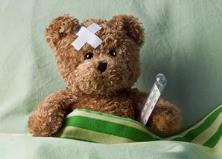 Грип дуже легко передається від людини до людини повітряно-крапельним шляхом – коли хвора людина кашляє, чхає чи просто розмовляє. У зоні зараження перебувають усі в радіусі 2 метрів навколо хворого.КРАЩИМ  способом протидії захворюванню є його профілактика!!!Вакцинація – важливий спосіб протидії грипуМедикаментозні препаратиІзоляція хворихМетоди народної медицини:при перших ознаках захворювання використовуйте цибулю та часник;дуже корисні чаї з лікарських рослин.Пам`ятайте, що імунітет – це не тільки фізична складова, але й психологічна. Тому важливу роль у боротьбі з недугами відіграє психологічний стан та душевна рівновага – відчуття гармонії та піднесений настрій.КУБОК МІСТА З ВОЛЕЙБОЛУ       Збірна команда Ніжинського обласного педагогічного ліцею брала участь у Кубку міста з волейболу серед юнаків загальноосвітніх закладів міста, котрі відбулися 07-08 грудня 2016 року в спортивному залі Ніжинської КДЮСШ. За кубок змагалися 9 команд: команда міського ліцею, обласного ліцею, гімназії № 3, ЗОШ №1, ЗОШ № 5, ЗОШ № 10, ЗОШ № 13, ЗОШ № 15, ЗОШ № 17.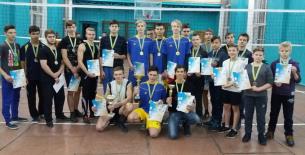         У півфіналі зустрілись команди ЗОШ № 5, ЗОШ № 10, міського та обласного ліцеїв.Місця у фіналі вибороли команди міського та обласного ліцеїв, де в результаті спортивної боротьби команда нашого ліцею здобула ІІ місце. Переможці та призери були нагороджені кубками, грамотами та медалями від комітету з питань фізичної культури та спорту Ніжинської міської ради.Анатолій Морозов, учень ІІ курсу класу іноземної філологіїПРОБИ ПЕРАНіч.. Прохолодний вітер віє тихо , Скоро зима, залишилось декілька діб.
Ми не ідемо з тобою в безвихідь , 
А як завжди купуємо вчорашній хліб.

Нам не підходить музика сучасна,
За модою ніхто з нас не женеться .
Як завжди, дзвінок телефону невчасний, 
Як завжди друзі кажуть, що все минеться . 

Минеться біль , мине вчорашня втома,
Минуть роки, пройде життя.
Але в душі є часточка вагома, 
Але в душі лишились почуття.

Десь біля серця твої ясні очі,
Десь у душі твій голос метушливий, 
Швиденько дні, і довго ідуть ночі, 
Згадаю мить, коли були щасливі. 

Коли твоя рука в моїй, і більше, 
Мені нічого навіть не потрібно. 
Я хочу кожен день писати вірші , 
і я не хочу кожен день подібний. 

Я не хотів іти в полон любові,
Але коли так сильно затягнуло. То почуття буквально в кожнім слові,
Я мріяв, щоб ніколи не минуло. 
Але нічого не буває вічним,
Не довго все це щастя протривало. 
Ти гововила, що я був егоїстичним, 
Сказала, що ніколи не кохала.Андрій Шевченко, учень І курсу класу української філології